PEDAGÓGUS NEVE: DANKUNÉ BÉNYEI ÁGNES OSZTÁLYFŐNÖK3.A OSZTÁLYDÁTUM: 2020. MÁRCIUS 31. (KEDD)TANTÁRGY: Matematika 3.o.ÓRA SORSZÁMA:  1.TANTÁRGY: MAGYAR NYELV ÉS IRODALOMÓRA SORSZÁMA: 2. , 3.ATANTÁRGY: TESTNEVELÉSÓRA SORSZÁMA: 5. , 3.A,BTANTÁRGY: Ének-zene 3.aÓRA SORSZÁMA:  6.TANTÁRGY: NAPKÖZIÓRA SORSZÁMA: 14:00-15:00TÉMATANKÖNYV, MUNKAFÜZETONLINE FORRÁSMEGJEGYZÉSA téglalap és a négyzet kerületeTankönyv:115.o 2.Munkafüzet II.:43.o.1.                            44.o.3.https://wordwall.net/hu/resource/1045435/ker%C3%BClet-t%C3%A9glalaphttps://wordwall.net/hu/resource/989394/ker%C3%BClet-n%C3%A9gyzet-3-oszt%C3%A1lyhttps://learningapps.org/view3150734TÉMATANKÖNYV, MUNKAFÜZETONLINE FORRÁSMEGJEGYZÉSKántor Péter: Körúti szélOK.117.o. vers olvasásahttps://www.youtube.com/watch?v=pk7sAXTiV10Rajzolj egy színes ejtőernyőt vagy hőlégballont!TANTÁRGY: Környezetismeret: 3aÓRA SORSZÁMA: (3.)
TANTÁRGY: Környezetismeret: 3aÓRA SORSZÁMA: (3.)
TANTÁRGY: Környezetismeret: 3aÓRA SORSZÁMA: (3.)
TANTÁRGY: Környezetismeret: 3aÓRA SORSZÁMA: (3.)
TANTÁRGY: Környezetismeret: 3aÓRA SORSZÁMA: (3.)
TÉMATÉMATANKÖNYV/MUNKAFÜZETTANKÖNYV/MUNKAFÜZETTANKÖNYV/MUNKAFÜZETONLINE FORRÁSMEGJEGYZÉSHazai halaink.Hazai halaink.Tk: 64-65.oldal
Mf: 55.oldalTk: 64-65.oldal
Mf: 55.oldalTk: 64-65.oldal
Mf: 55.oldalPPT  és azon belül megjelölt források:
https://www.mozaweb.hu/Microcurriculum/view?azon=dl_156 https://www.mozaweb.hu/Search/global?search=hazai+halaink Menjünk horgászni!
https://www.youtube.com/watch?v=wTPrhwKXb8Ahttps://darwin.reblog.hu/rarabol-a-csukaAz Online forrásokat a Ctrl billentyűt lenyomva tartva a címre kattintva tudjátok elérni.Ingyenesen elérhető digitális tankönyvek, interaktív tartalmak és oktatási szoftvera mozaWeben a 2019/20-as tanév végéig!Regisztrációhoz kötött.TANTÁRGY: Technika: 3aÓRA SORSZÁMA: (4.)TANTÁRGY: Technika: 3aÓRA SORSZÁMA: (4.)TANTÁRGY: Technika: 3aÓRA SORSZÁMA: (4.)TANTÁRGY: Technika: 3aÓRA SORSZÁMA: (4.)TANTÁRGY: Technika: 3aÓRA SORSZÁMA: (4.)TANTÁRGY: Technika: 3aÓRA SORSZÁMA: (4.)TANTÁRGY: Technika: 3aÓRA SORSZÁMA: (4.)TÉMATÉMATANKÖNYV/MUNKAFÜZETONLINE FORRÁSONLINE FORRÁSMEGJEGYZÉSMEGJEGYZÉSÜnnep a családbanHúsvétÜnnep a családbanHúsvét Ajtódíszek papírból.Papírtányér, vagy kartonpapír alapra, virágok, tojások, húsvéti jelképek felhasználásával ajtódísz készítése.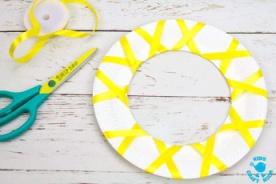 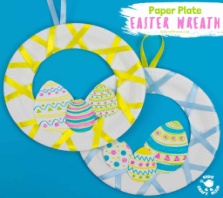 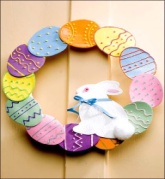 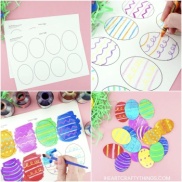 Húsvéti ajtódíszek készítése papírból.Húsvéti ajtódíszek készítése papírból.Mivel tesszük ünnepivé a lakásunkat?Mivel lehet díszíteni?Milyen anyagokat lehet erre a célra használni?Bármilyen otthon fellelhető anyag (tojástartó, guriga, újságpapír, szalvéta stb.) felhasználható.Segítség, ötlet: keresőbe beírni:Easy easter paper wreath craftHúsvéti ajtódísz papírbólMivel tesszük ünnepivé a lakásunkat?Mivel lehet díszíteni?Milyen anyagokat lehet erre a célra használni?Bármilyen otthon fellelhető anyag (tojástartó, guriga, újságpapír, szalvéta stb.) felhasználható.Segítség, ötlet: keresőbe beírni:Easy easter paper wreath craftHúsvéti ajtódísz papírbólTÉMATANKÖNYV, MUNKAFÜZETONLINE FORRÁSMEGJEGYZÉSGimnasztikai gyakorlatokTÉMATANKÖNYV, MUNKAFÜZETONLINE FORRÁSMEGJEGYZÉSIsmétlés, gyakorlás, daléneklés saját ritmuskísérettelTk.58/2 60/2https://www.mozaweb.hu/mblite.php?cmd=open&bid=MS-1635V&page=60  https://wordwall.net/hu/resource/849555/%c3%a9nek-zene/ritmusol%c3%b3Ismétlés, gyakorlás, daléneklés saját ritmuskísérettelTÉMATANKÖNYV, MUNKAFÜZETONLINE FORRÁSMEGJEGYZÉSKonzultációIgény szerint